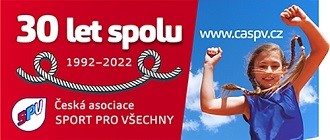 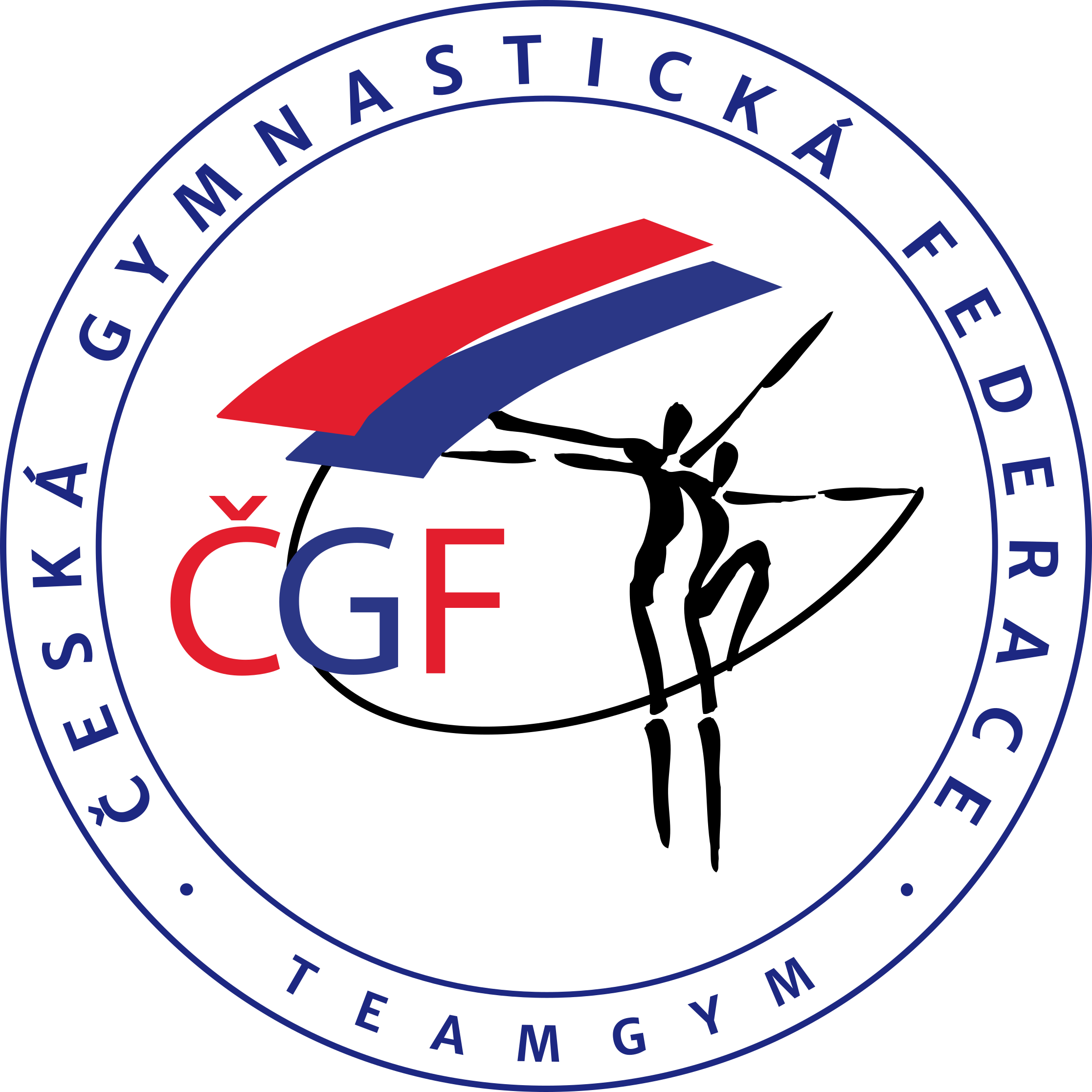 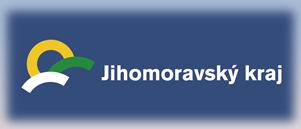 23. ročník Brněnského poháruv soutěži TeamGym   3. závod Českého poháru TeamGym 2022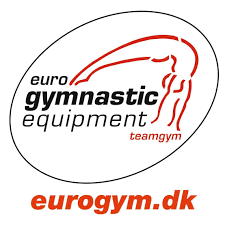 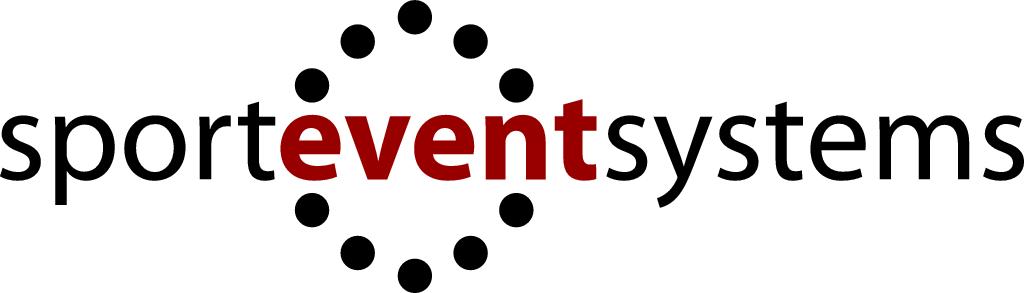 P Ř I H L Á Š K A                                               23. ročník Brněnského poháru        3. závod Českého poháru TeamGym 2022TJ/klub/oddíl:Kategorie:           □  Junior I    □  Junior II  □  Senior B   □ Junior A   □ Senior A                             □ Ženy     □ Mix    □ MužiPočet členů družstva:   	□	Jméno vedoucího družstva: 
 Kontaktní adresa:  telefon: 	..................................     e-mail ...	Trenéři:  Jméno rozhodčího (rozhodčích) a jeho (jejich) kvalifikace:  Jmenný seznam závodníkůSouhlasíme se zpracováním osobních údajů a uveřejněním výsledků na webu.místo, datum	                                              podpis vedoucího družstva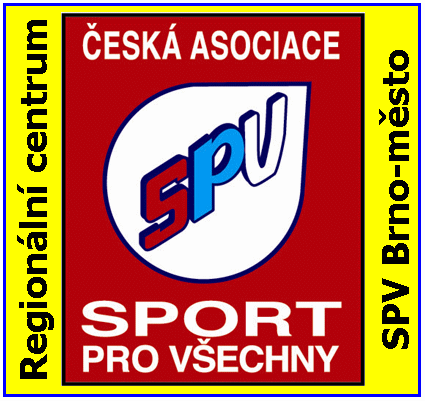 Regionální centrum SPV Brno-město, z. s.Merhautova 46, Brno, tel. 545 578 572sekretar@RCBrnoMesto.cz,     www.RCBrnoMesto.czSpisová značka: L 2862 vedená u Krajského soudu v Brně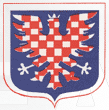 A. VŠEOBECNÁ USTANOVENÍA. VŠEOBECNÁ USTANOVENÍPořadatel:RC SPV Brno-město, z. s. a  KSG Moravská Slavia Brno, z. s.Termín:Sobota 4. června 2022 Místo:Sportovní hala Morenda, Vídeňská 9, BrnoČinovníci závodu :Ředitel závodu: Mgr. Adriana SpílkováZástupce ČGF: Petr GrygaHlavní rozhodčí: Mgr. Zuzana ČeledováHospodář: Eva JaloveckáHlasatel: MUDr. Šárka RakováVedoucí počtář: prof. Ing. Rudolf Jalovecký, CSc.Lékař: MUDr. Barbora PitsmausováHudba: prof. Ing. Rudolf Jalovecký, CSc.Kategorie:muži, ženy, smíšené týmyVyšší výkonnostní kategorieTeamGym Senior A		16 let a starší		nar. 2006 a dříveTeamGym Junior A		12 – 17 let 		nar. 2005 – 2010Nižší výkonnostní kategorieTeamGym Senior B		16 let a starší		nar. 2006 a dříveTeamGym Junior II		11 – 16 let 		nar. 2006 – 2011TeamGym Junior I		  7 – 11 let 		nar. 2011 – 2015 Výkonnostní omezení pro kategorie Junior II a Senior B(nově vymezeno součtem hodnot obtížnosti, ne předváděnými prvky)Pokud tým spadající do kategorie Junior II uvede na formulářích před závodem ČP hodnoty obtížnosti pro pohybovou skladbu, akrobacii a trampolínu, které v součtu dosáhnou 12.00 a více bodů, musí se přihlásit do vyšší výkonnostní kategorie Junior APokud tým spadající do kategorie Senior B uvede na formulářích před závodem ČP hodnoty obtížnosti pro pohybovou skladbu, akrobacii a trampolínu, které v součtu dosáhnou 14.00 a více bodů, musí se přihlásit do vyšší výkonnostní kategorie Senior APokud tým v kategorii Junior II dosáhne při závodě ČP hodnoty obtížnosti pro pohybovou skladbu, akrobacii a trampolínu, které v součtu dosáhnou 12.00 a více bodů (tolerance 0.2 b), bude jeho výsledek v daném závodě ČP anulován a neobdrží pohárové bodyPokud tým v kategorii Senior B dosáhne při závodě ČP hodnoty obtížnosti pro pohybovou skladbu, akrobacii a trampolínu, které v součtu dosáhnou 14.00 a více bodů (tolerance 0.2 b), bude jeho výsledek v daném závodě ČP anulován a neobdrží pohárové bodyUpozornění: Po uzávěrce přihlášek již nelze zařazení do kategorií měnit!Další podmínky pro zařazení do kategorií:pro zařazení do kategorie smíšených týmů je nutná účast minimálně 3 gymnastů opačného pohlaví v pohybové skladbě, přičemž v každé sérii na akrobacii a trampolíně je nutné vždy dodržet poměr 50% gymnastů odlišného pohlaví - tato možnost platí nově pro všechny kategorie (včetně Junior A a Senior A)možnost účasti 1-2 gymnastů odlišného pohlaví platí nově pro všechny kategorie (včetně Junior A a Senior A); v tomto případě, se nejedná o smíšený tým a soutěžní kategorie je určená pohlavím většiny gymnastů O zařazení týmu do věkové kategorie rozhoduje věk nejstaršího gymnasty, přičemž maximálně 50 % týmu dané kategorie může být doplněno gymnasty z nižší věkové kategorie, a to následovně:- tým kategorie Junior II lze doplnit gymnasty ve věku 7–10 let- tým kategorie Senior B lze doplnit gymnasty ve věku 11–15 let- tým kategorie Junior A lze doplnit gymnasty ve věku 11 let- tým kategorie Senior A lze doplnit gymnasty ve věku 12–15 letPřihlášky:Uzávěrka přihlášek: 22.5.2022Způsob zasílání: elektronickou poštouE-mail: alexandra.kusakova@seznam.cz , metrada@rcbrnomesto.czNázev týmu, uvedený v přihlášce, musí být pro tým používán shodně ve všech následujících závodech Českého poháru 2022Startovné:2.000,- Kč za každé družstvo 
Uhradit bankovním převodem nejpozději do 22.5.2022 na č. účtu: 2100420116/2010, prosíme uvést název oddílu a kategorii pro identifikaci platby
Týmům, které se odhlásí ze soutěže po termínu losování, bude vráceno
pouze 50% zaplaceného startovného. Žádost o vrácení musí být zaslána písemně na metrada@rcbrnomesto.cz
Rozhodčí:Každý tým TeamGym musí zajistit minimálně 1 kvalifikovaného rozhodčího na vlastní náklady. Rozhodčí budou rozhodovat celý závod a musí se zúčastnit porady rozhodčích (při nesplnění této podmínky zaplatí oddíl 1.500,-Kč za každého chybějícího rozhodčího)Losování:Bude provedeno 23.5.2022Ubytování:Pořadatel nezajišťujeStravování:V hale bude otevřen bufet Cestovné:Hradí vysílající složkaZávodní kancelář:Bude otevřena v místě konání závodu 4.6.2022Důležité termíny:Uzávěrka přihlášek	   22.5.2022
Platba startovného           22.5.2022Zaslání hudby	   22.5.2022Losování	   23.5.2022Časový harmonogram     25.5.2022B. TECHNICKÁ USTANOVENÍB. TECHNICKÁ USTANOVENÍPravidla:Závodí se dle: Technického řádu Českého poháru, platného pro rok 2022Doplňku Technického řádu Českého poháru, platného pro rok 2022Pravidel UEG 2017-2021 Senior A a Junior A (publikováno 2017, revize B, červen 2019), Českého překladu mezinárodních pravidel UEG s adaptací na soutěž Junior I, II a Senior B v České republice (revize 1, březen 2019, platnost od 1.9.2020)Technických předpisů pro nářadí soutěží TeamGym v platném zněníUstanovení tohoto rozpisuAktuální verze dokumentů jsou dostupné na https://www.gymfed.cz/1014-pravidla-teamgym-2017-revize-b.htmlDisciplíny:Pohybová skladba Akrobacie (tumble) Trampolína Nářadí:Zajišťuje pořadatel s následujícími parametryPohybová skladba -    pro Junior I, Junior II, Senior B       plocha 14x14m                                    pro Junior A a Senior A                   plocha 14x16mUpozorňujeme, že rozběhový pás na trampolínu, zasahuje do plochy pohybové skladby (omezení pro rozcvičení!)Akrobacie -  tumble track (tumbling) - délka rozběhového pásu pouze 10mTrampolína - k dispozici trampolína DORADO (červená 38 pružin) a trampolína EUROGYM (32 pružin)                  - týmy mohou použít vlastní trampolíny splňující Technické předpisy pro nářadí TeamGymPřeskokové nářadí – přeskokový stůl (výška 135 – 165 cm),                           molitanový stůl ( výška 105, 115, 125, 135 cm) výrobce DionyStartují:6 - 12ti členné týmy včetně náhradníků - JI, JII, Senior B6 – 10ti členné týmy plus 2 náhradníci – Junior A a Senior AHostování je povoleno. Počet hostujících závodníků musí být nižší než 50 % členů týmu. Souhlas s hostováním potvrzený mateřskou organizací (oddílem, klubem) bude předložen při prezenciJeden závodník smí závodit pouze v jednom týmu a v jedné kategoriiPodmínka účasti:


Formuláře obtížnosti:Včas zaslaná přihláška a uhrazení startovného (termín do 22.5.2022) Zároveň s přihláškou odeslaná hudbaPři prezenci odevzdat soupisku cvičenců s datem narození potvrzenou razítkem vysílající organizaceV případě předvádění dvojných salt  odevzdat při prezenci povolení s razítkem mateřského klubu (platí pouze pro kategorie Junior I, Junior II a Senior B)
Za zdravotní způsobilost závodníků zodpovídá vysílající organizace nebo oddíl                                                                                                                       Formuláře obtížnosti, hudbu a soupisky budete nahrávat do online
registračního systému po uzávěrce přihlášek
Tj. do uzávěrky pošlete přihlášku, hudbu a zaplatíte startovné a po uzávěrce
přihlášek všem přihlášeným pošleme podrobné informace k zadávání
do systému
Formuláře obtížnosti vyplněné a aktuálně vytištěné z registračního systému odevzdáte při prezenci. Pro AKR 6 kopií, pro TR 6 kopií, pro PS 8 kopií Porada rozhodčí a trenérů:
Bude časově upřesněna po rozlosováníZahájení závodu:Bude časově upřesněno po rozlosováníCeny:Vítězné družstvo obdrží diplom, věcnou cenu, pohár a medaileDruhé a třetí družstvo obdrží diplom, věcnou cenu, pohár a medaileDružstva na dalších místech obdrží diplomy a drobné cenyC. ZÁVĚREČNÁ USTANOVENÍC. ZÁVĚREČNÁ USTANOVENÍOrganizační pokyny:Hudební doprovod pro každou disciplínu zašle každé družstvo přeswww.uschovna.cz na adresu predseda@RCBrnoMesto.cz   R. Jaloveckému, který připraví veškerou hudbu pro počítač, zároveň budetenahrávat hudbu i do online systému.Označení skladby:Druzstvo_kategorie_Akr.* Druzstvo_kategorie_Tra.*Druzstvo_kategorie_Pod.* v běžných hudebních formátech *=wma, mp3.Současně si hudbu přivezte jako zálohu na flash disku!Vyhlášení výsledků:Všechny týmy jsou povinny zúčastnit se závěrečného vyhlášení, jinak budou diskvalifikovány!Výsledky:Pořadatel závodu zpracuje výsledky do 30 minut po skončení závodu a dá je k dispozici každému družstvu.Výsledky budou rovněž vystaveny na webových stránkách www.morenda.com, www.rcbrnomesto.cz a www.gymfed.czDalší:Pořadatel nezodpovídá za ztrátu cenných předmětů a peněz Změny v rozpise vyhrazenyMgr. Adriana Spílková prof. Ing. Rudolf Jalovecký, CSc.ředitel závodupředseda RC SPV Brno-město, z. s.příjmení a jménopříjmení a jménorok nar.příjmení a jméno příjmení a jméno rok nar.1.7.2.8.3.9.4.10.5.11.6.12.